HEALTHOr other course options are:Enrolment advice / Study Plan Email: EDC-TeachingLearning@unisa.edu.au 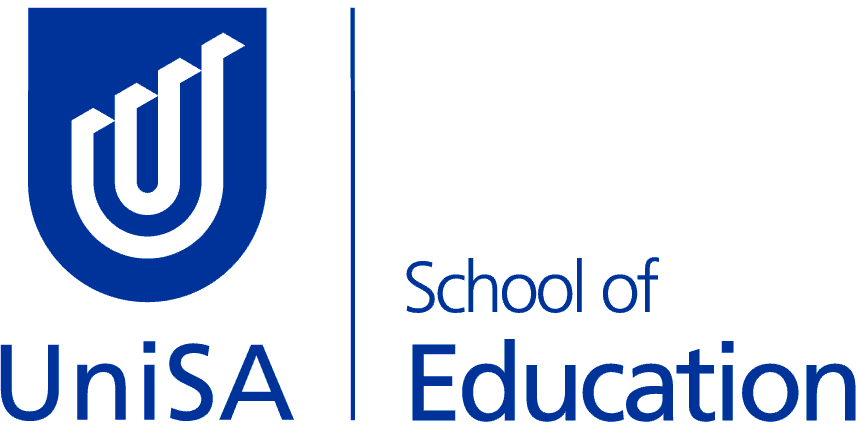 MBET - Bachelor of Education (Primary & Middle)Minor Course OptionsCourseStudy PeriodHLTH 1013 – Fitness & Lifestyle ManagementSP5EDUC 1095 – Food & SocietySP5HLTH 2013 – Health Risks & RelationshipsSP7 (Summer School)EDUC 4213 – Peers, Relationships & Health(will clash with EDUC 4210 must be undertaken before final year)SP1(Summer School)CourseStudy PeriodSOCU 5011 – Aboriginal Health & WellbeingSP3